МСБО 7 «ЗВІТ ПРО РУХ ГРОШОВИХ КОШТІВ»Рух грошових коштів - надходження і вибуттягрошей та їхніх еквівалентів.Еквіваленти грошових коштів - це короткострокові, високоліквідні інвестиції, які вільно конвертуються у відомі суми грошових коштів і яким притаманний незначний ризик зміни вартості – ВИСОКОЛІКВІДНІ ВКЛАДЕННЯ.Прикладом еквівалентів грошових коштів можуть бути:- високоліквідні цінні папери, як депозитні сертифікати, облігації, акції та інші;- короткострокові депозити або депозити до запитання;- короткострокові векселя.Відповідно до МСФЗ 7 «Звіт про рух грошових коштів» Звіт про рух грошових коштів це звіт, який відображає надходження та вибуття грошових коштів протягом звітного періоду в результаті операційної, інвестиційної та фінансової діяльності.Метою складання звіту про рух грошових коштів є надання користувачам фінансової звітності повної, правдивої та неупередженої інформації про історичні зміни, що відбулися у грошових коштах підприємства та їх еквівалентах за звітний період в розрізі трьох видів діяльності. УВАГА!!! Грошові кошти та їх еквіваленти, які обмежені у використанні, повинні бути розкриті в Примітках до фінансової звітності. Приклад: Підприємство в якості застави надало банку               1 000 тис. у.о. у вигляді грошових коштів. Визначення, мета та структура Звіту про рух грошових коштівВ ЧОМУ КОРИСТЬ  Звіту про рух грошових коштів для користувачів???По-перше, Звіт про рух грошових коштів надає користувачам фінансової звітності основу для оцінки фактичних грошових потоків та для складання прогнозу майбутніх грошових потоків. 	По-друге, Звіт про рух грошових коштів дозволяє оцінити, який з видів діяльності приносить підприємству найбільшу користь щодо отримання грошових коштів. ЗАГАЛЬНИЙ ПІДХІД ЩОДО СКЛАДАННЯ ЗВІТУ ПРО РУХ ГРОШОВИХ КОШТІВ УВАГА!!! При складанні Звіту про рух грошових коштів до руху коштів не відносять внутрішні зміни у складі грошових коштів та негрошові операції. Приклади Гроші з поточного рахунку надійшли до касиОтримання активів на умовах фінансової орендиБартерні операціїПридбання активів шляхом емісії акційПереведення зобов’язань у власний капіталОбмін власних акцій на акції іншого підприємстваСума руху грошових коштів у результаті операційної діяльності є ключовим показником, який використовується для оцінки здатності підприємства генерувати грошові потоки, достатні для погашення позик, підтримки операційної потужності підприємства, виплати дивідендів та здійснення нових інвестицій без залучення зовнішніх джерел фінансування.Приклади руху грошових коштів у результаті операційної діяльності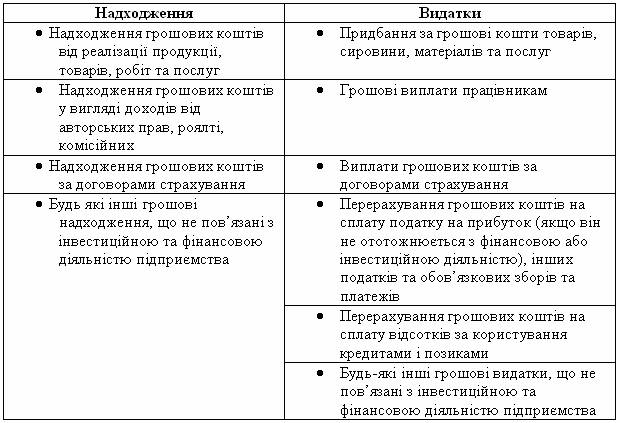 Інвестиційна діяльність підприємстваІнвестиційна діяльність – придбання та реалізація необоротних активів, а також тих фінансових інвестицій, які не є складовою частиною еквівалентів грошових коштів.Приклади руху грошових коштів у результаті інвестиційної діяльності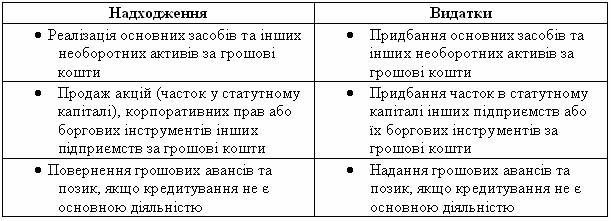 Відокремлення операцій, що є результатом інвестиційної діяльності підприємства, є важливим, тому що інформація про такі операції показує, якою мірою підприємство витрачає грошові кошти на придбання активів, за рахунок використання яких в майбутньому отримуються доходи та грошові кошти.Фінансова діяльність підприємстваФінансова діяльність – діяльність, яка приводить до змін розміру і складу власного та позикового капіталу підприємства.Розкриття інформації про рух грошових коштів у результаті фінансової діяльності є важливим, оскільки воно надає інформацію щодо можливих вимог сплатити грошові кошти з боку тих, хто надає капітал підприємству.Приклади руху грошових коштів у результаті фінансової діяльності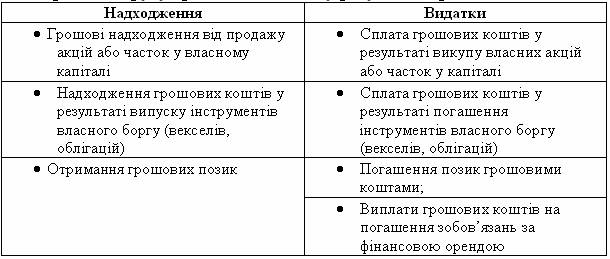 МЕТОДИ СКЛАДАННЯ ЗВІТУ ПРО РУХ ГРОШОВИХ КОШТІВВідповідно до МСБО 7 «Звіт про рух грошових коштів» передбачено два методи щодо розкриття інформації про рух грошових коштів та їх еквівалентів по операційній діяльності, а саме: від покупців, постачальникам, робітника, податки сплачені. 	МЕТОДИ СКЛАДАННЯ:а) прямий метод, згідно з яким розкривається інформація про основні класи валових надходжень грошових коштів чи валових виплат грошових коштів,абоб) непрямий метод, згідно з яким прибуток чи збиток коригується відповідно до впливу операцій негрошового характеру, будь-яких відстрочок або нарахувань минулих чи майбутніх надходжень або виплат грошових коштів щодо операційної діяльності, а також відповідно до статей доходу або витрат, пов'язаних із грошовими потоками від інвестиційної чи фінансової діяльності.Щодо розкриття інформації про рух грошових коштів та їх еквівалентів по інвестиційний та фінансовій діяльності використовують тільки прямий метод.  ПРЯМИЙ МЕТОДПри використанні прямого метода інформація про основні види грошових надходжень та витрачань може бути отримана або з облікових записів підприємства (трудомісткий підхід)або шляхом корегування доходу, собівартості реалізації та інших статей Звіту про сукупний дохід на: зміни в запасах, в дебіторській, в кредиторській заборгованості від операційної діяльності вподовж звітного періоду;інші негрошові статті;інші статті, що мають вплив на грошові потоки від інвестиційної та фінансової діяльності. ВХІДНІ ДАНІ ДЛЯ СКЛАДАННЯ ЗВІТУ Приклад складання Звіту про рух грошових кошті прямим методомДжерела інформації для формування показника (статті) Звіту про рух грошових коштів СтаттяПоказник, тис. у.о. Чистий рух грошових коштів від операційної діяльності8 100Чистий рух грошових коштів від інвестиційної  діяльності(2 200)Чистий рух грошових коштів від фінансової   діяльності(1 800)Чистий рух грошових коштів за звітний період8 100 – 2 200 – 1 800 = 4 100Грошові кошти та їх еквіваленти на початок періоду 8 000Вплив змін валютних курсів на грошові кошти та їх еквіваленти (600)Грошові кошти та їх еквіваленти на кінець  періоду11 500(8 000+4100-600)Баланс, тис. у.о.(фрагмент)31.12.1931.12.20Звіт про сукупний дохід, тис. у.о.2020 рікОсновні засоби 2820Дохід від реалізації100Дебіторська заборгованість за розрахунками з покупцями710Собівартість реалізації, в тому числі:(65)………………….-амортизація ОЗ(8)Кредиторська заборгованість перед постачальниками157-послуги підрядних компаній(25)Заборгованість перед персоналом по зарплаті-2-заробітна плата(32)Заборгованість по податку на прибуток -3Прибуток до оподаткування 35Податок на прибуток (7)Чистий прибуток28СтаттяТис. у.о.Грошові кошти, отримані від покупців 100+7-10 = 97Грошові кошти, сплачені постачальникам(25+15-7 = 33)Грошові кошти, сплачені робітникам(32-2 = 30)Грошовий потік від операційної діяльності 97-33-30 = 34Податок на прибуток сплачений (7-3 = 4)Чистий грошовий потік від операційної діяльності  30СтаттяКодрядкаДжерела інформації для формування показника (статті)І. Рух грошових коштів від операційної діяльностіІ. Рух грошових коштів від операційної діяльностіІ. Рух грошових коштів від операційної діяльностіНадходження від:Надходження від:Надходження від:Реалізації продукції (товарів, робіт, послуг)3000Надходження від основної діяльності (за раніше відвантажену продукцію, виконані роботи, надані послуги), платежі за оренду інвестиційної нерухомості, якщо оренда є основна діяльність підприємства (разом з ПДВ).Аналітика по Дт 30, 31, 334, 335 у кореспонденції з  Кт 36, 377, 70, 681.Тут слід відображати аванси одержані, якщо вони не включені до додатково вписуваного ряд. 3015, Методрекомендації № 433 це не уточнюють.Повернення податків і зборів3005Аналітичні дані Кт 64 у кореспонденції  з Дт 31у тому числі податку на додану вартість3006Кт відповідного субрахунку 641 з Дт 31Цільового фінансування3010Аналітичні дані з Кт 48 у кореспонденції Дт 30, 31Надходження авансів від покупців і замовників (додатково вписуваний)3015Обороти за Дт 30, 31 з Кт 681. Якщо облік отриманих авансів ведуть на рахунку 36, то беруть обороти за Дт 30, 31 Кт 36Надходження від повернення авансів(додатково вписуваний)3020Обороти за Дт 30, 31 з Кт 371 (у частині повернених постачальниками передоплат й авансів). Якщо надані аванси відображають через рахунок 63, то беруть обороти за Дт 30, 31 Кт 63Надходження від відсотків за залишками коштів на поточних рахунках(додатково вписуваний)3025Обороти за Дт 31 Кт 373, 719 (у частині отриманих відсотків за залишками коштів на поточних рахунках)Надходження від боржників неустойки (штрафів, пені) (додатково вписуваний)3035Обороти за Дт 30, 31 Кт 374 (у частині сум отриманих економічних санкцій за порушення законодавства чи договірних умов)Надходження від операційної оренди(додатково вписуваний)3040Обороти за Дт 30, 31 Кт 36, 377 (у частині виручки від надання майна в операційну оренду)Інші надходження3095Показують інші надходження грошових коштів від операційної діяльності, що не включені до попередніх статей. Також відображається інформація додатково вписуваних рядків 3014-3045, крім авансів від основної реалізації.Витрачання на оплату:Витрачання на оплату:Витрачання на оплату:Товарів (робіт, послуг)3100Виплати постачальникам і підрядникам за отримані ТМЦ, прийняті роботи і надані послуги. Дт рах. 63, 685 у кореспонденції з Кт рах. 30, 31, 335Передоплати (аванси) постачальникам і підрядникам можуть бути відображені також в ряд. 3135.Праці3105Аналітичні дані Дт 66 у кореспонденції з Кт 30, 31Відрахувань на соціальні заходи3110Аналітичні дані Дт 65 у кореспонденції з Кт 30, 31Зобов’язань з податків і зборів3115Аналітичні дані Дт 64 у кореспонденції з Кт 30, 31Витрачання на оплату зобов’язань з податку на прибуток3116Обороти за Дт 64 (у частині податку на прибуток) Кт 31, 30Витрачання на оплату зобов’язань з ПДВ3117Обороти за Дт 64 (у частині ПДВ) з Кт 31, 30Витрачання на оплату зобов’язань з інших податків та зборів3118Обороти за Дт 64, 65 з Кт 31, 30 (крім сум ПДВ, податку на прибуток, страхових внесків)Витрачання на оплату авансів3135Обороти за Дт 371, 63 з Кт 30, 31 (у частині сум авансів, перерахованих у рахунок майбутніх поставок)Витрачання на оплату повернення авансів3140Обороти за Дт 681, 36 з Кт 30, 31 (у частині сум повернених покупцям передоплат й авансів)Інші витрачання3190Аналітичні дані за Дт 37, 68, 94 та ін. із Кт рахунків 30, 31Чистий рух коштів від операційної діяльності31953000 + 3005 + 3010 + 3015 + 3020 + 3025 + 3035 + 3040 + 3045 + 3050 + 3055 + 3095 – (3100 + 3105 + 3110 + 3115 + 3135 +3140 + 3145 + 3150 + 3155+ 3190)II. Рух коштів у результаті інвестиційної діяльностіII. Рух коштів у результаті інвестиційної діяльностіII. Рух коштів у результаті інвестиційної діяльностіНадходження від реалізації: фінансових інвестицій3200Аналітичні дані Дт 30, 31 у кореспонденції з Кт 14, 352, 36, 377 необоротних активів3205Аналітичні дані Кт 36, 377 у кореспонденції Дт 30, 31 Надходження від отриманих:   процентів 3215Обороти за Дт 30, 31 з  Кт 373  дивідендів3220Обороти за Дт 30, 31 з Кт 373Інші надходження 3250Аналітичні дані за Дт 30, 31 з Кт 143, 182, 183, 184, 352, 377, 379, 48, 681, 36Витрачання на придбання:фінансових інвестицій3255Обороти за Дт 14, 352, 685, 63 з Кт 30, 31необоротних активів3260Обороти за Дт 65, 641, 642, 684, 685, 63, 48 з Кт 30, 31Інші платежі3290Інші платежі, для відображення яких за ознаками істотності не можна було виділити окрему статтю або які не включені до попередніх статей цього розділу звіту. Аналітичні дані з Кт 30, 31 у кореспонденції з Дт 143, 183, 184, 352, 377, 379, 681, 36 Чистий рух кошті від інвестиційної діяльності3295Рядки (3200 + 3205 +3215 +3220 +3225 +3230 +3235 +3250) – рядки (3255+3260+3270+3275+3280+3290)III. Рух коштів у результаті фінансової діяльностіIII. Рух коштів у результаті фінансової діяльностіIII. Рух коштів у результаті фінансової діяльностіНадходження від: власного капіталу3300Аналітичні дані Кт 42, 46 у кореспонденції з Дт 30, 31отримання позик3305Аналітичні дані Кт 50, 51, 52, 55, 60, 62 у кореспонденції з Дт 30, 31інші надходження3340Аналітичні дані Дт 30, 31 у кореспонденції з Кт 685Витрачання на:викуп власних акцій 3345Аналітичні дані Дт 45 у кореспонденції Кт 30, 31погашення позик3350Аналітичні дані Дт 60, 50 у кореспонденції з Кт 30, 31сплату дивідендів3355Аналітичні дані Дт 67 у кореспонденції з Кт 30, 31витрачання на сплату процентів(додатково вписуваний)3360Аналітичні дані Дт 684 у кореспонденції з КТ 30, 31 Інші платежі3390Показують інші платежі, за якими за ознакою суттєвості не можна було виділити додатковий рядок та які не були включені до попередніх рядків. Аналітичні дані Кт 30, 31Чистий рух коштів від фінансової діяльності3395Рядки (3300+3305+3310+3340) – рядки (3345+3350+3355+3360+3365+3370+3375+3390)Чистий рух коштів за звітний період3400+/– Ряд. 3195 +/– 3295 +/– 3395Залишок коштів на початок року3405Рядок 1165 графи 3 БалансуВплив зміни валютних курсів на залишок коштів3410Аналітичні дані рахунків 30, 31 у кореспонденції з субрахунками 714, 744, 945, 974Залишок коштів на кінець року3415Має дорівнювати рядку 1165 графи 4 Балансу